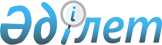 О создании Республиканского государственного предприятия на праве хозяйственного ведения "Республиканский детский реабилитационный центр" Министерства здравоохранения Республики КазахстанПостановление Правительства Республики Казахстан от 21 августа 2007 года N 723

      В соответствии с  постановлением Правительства Республики Казахстан от 31 июля 2006 года N 719 "Об утверждении Плана по созданию в городе Астане кластера медицинских услуг на базе новых центров" Правительство Республики Казахстан  ПОСТАНОВЛЯЕТ : 

      1. Создать Республиканское государственное предприятие на праве хозяйственного ведения "Республиканский детский реабилитационный центр" Министерства здравоохранения Республики Казахстан (далее - предприятие). 

      2. Определить Министерство здравоохранения Республики Казахстан органом государственного управления предприятием. 

      3. Определить основным предметом деятельности предприятия осуществление производственно-хозяйственной деятельности в области здравоохранения. 

      4. Министерству здравоохранения Республики Казахстан в установленном законодательством порядке: 

      1) внести на утверждение в Комитет государственного имущества и приватизации Министерства финансов Республики Казахстан устава предприятия; 

      2) обеспечить государственную регистрацию предприятия в органах юстиции; 

      3) принятие иных мер, вытекающих из настоящего постановления. 

      5. Внести в некоторые решения Правительства Республики Казахстан следующие дополнения: 

      1) утратил силу постановлением Правительства РК от 05.08.2013 № 796;

      2) утратил силу постановлением Правительства РК от 23.09.2014 № 1005.

      6. Настоящее постановление вводится в действие со дня подписания.        Премьер-Министр 

      Республики Казахстан 
					© 2012. РГП на ПХВ «Институт законодательства и правовой информации Республики Казахстан» Министерства юстиции Республики Казахстан
				